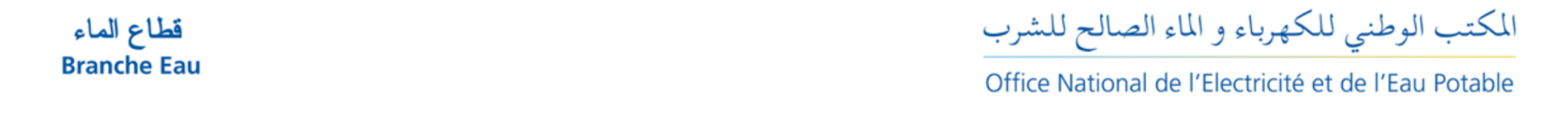 17 juin 2022Le Directeur Général de l’ONEE mobilise les responsables opérationnels de l’Office pour sécuriser l’approvisionnement en eau potable des différentes régions du Royaume dans le contexte actuel de stress hydrique Le vendredi 17 Juin 2022, Monsieur Abderrahim EL Hafidi, Directeur Général de l’Office National de l’Electricité et de l’Eau potable (ONEE) a présidé à Rabat, une importante réunion avec les responsables centraux, régionaux et provinciaux de l’Office consacrée à la situation d’alimentation en eau potable des centres, villes et localités desservis par l’ONEE en prévision de la période estivale 2022, surtout dans le contexte de stress hydrique que connait notre pays actuellement.Cette rencontre a eu pour objectif d’analyser la situation de l’alimentation en eau potable dans les centres gérés par l’ONEE et de dresser le plan d’action pour faire face à l’accroissement de la demande en eau potable notamment pendant la période estivale caractérisée également par le retour des Marocains Résidant à l’Etranger et qui coïncide cette année avec la fête de l’Aïd Al Adha et d’échanger sur les contraintes et les solutions efficientes mises en œuvre pour faire face à cette situation. Monsieur El Hafidi a ouvert la rencontre en rappelant le contexte actuel particulier marqué par la conjonction d’un contexte hydrique défavorable, dû à la succession des années de déficit pluviométrique, et la flambée des prix de l’énergie et des matières premières et son impact sur les équilibres financiers de l’ONEE, tout en soulignant les mutations et les réformes que connait le secteur de l’eau au Maroc.Lors de cette réunion, le Directeur Général de l’ONEE a appelé à la mobilisation de tous pour assurer la sécurisation de l’alimentation en eau à travers l’accélération de la réalisation des projets inscrits dans le programme d’investissement de l’ONEE.Il est à signaler que pour répondre à la demande en eau potable et atténuer ou résorber le déficit enregistré au niveau de certains centres pendant la période estivale, l’ONEE a mis en place un plan d’action à court terme qui prévoit des actions d’amélioration des rendements des installations de production et de distribution, le recours à des solutions innovantes telles que les stations monoblocs ainsi que le dégagement et l’équipement de nouvelles ressources. En parallèle à ces actions, l’ONEE accélère la cadence de réalisation des projets structurants pérennes pour satisfaire les besoins à moyen et long terme à travers le renforcement de sa capacité de production par la réalisation de nouvelles stations de traitement et de dessalement et l’équipement de points d’eau confirmés.En outre, le Directeur Général a mis l’accent sur la nécessité de renforcer la communication avec les autorités locales pour communiquer de manière anticipative sur la situation de l’approvisionnement en eau potable dans les centres déficitaires ou enregistrant des perturbations et sur les actions programmées par l’ONEE pour pallier à cette situation. Aussi et afin d’accompagner le plan d’action de l’Office, des actions de sensibilisation et de communication pour le changement de comportements des usagers pour une utilisation rationnelle de l’eau potable et sa préservation contre la pollution sont programmées par l’ONEE.A l’issue de cette réunion, le Directeur Général a remercié tous  les participants pour les efforts déployés pour permettre à l’ONEE de s’acquitter pleinement de sa mission stratégique d’assurer l’approvisionnement en eau potable de notre pays et les a incités à prendre toutes les dispositions nécessaires pour assurer une desserte en eau potable des citoyens dans de bonnes conditions en mettant en œuvre des actions rapides et en activant les projets structurants de l’Office pour l’atténuation et la résorption des déficits constatés.